135710Urinal FINO wandhängendArt. 135710 AusschreibungstextEinzelurinal wandhängend spülrandlos. 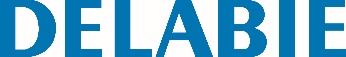 Montierbar auf handelsüblichen Installationssystemen. Bakteriostatischer Edelstahl Werkstoff 1.4301. Oberfläche satiniert. Materialstärke: 1,2 mm. Spülwasseranschluss von hinten (verdeckt). Abgang verdeckt oder offen. Siphon verdeckt. Schnelle und einfache Montage: Befestigung von vorn auf Edelstahl-Wandmontageplatte. Mit Siphon 1 ½" (DN 40). Mit Befestigungsmaterial. CE-Kennzeichnung. Spülverhalten mit Spülmenge 2 l gemäß EN 13407. Gewicht: 3,5 kg.